Приложение к первой части заявокСведения о качестве, технических характеристиках товара, его безопасности, функциональных характеристиках (потребительских свойствах) товара, размере, упаковке, отгрузке товара и иные сведения о товаре, представление которых предусмотрено документацией об аукционе в электронной форме на право заключения контракта на выполнение работ по капитальному ремонту в ________________.Примечание: Если в требованиях к товарам присутствуют указания на товарные знаки товаров, допускается использование эквивалентов таких товаров.Форму подготовил:Начальник отдела капитального ремонта						_______________ / Мануйлов И.В. /            (должность)                                                                                                                                                                                                                «_____» __________________ 201___ г.														(подпись, расшифровка, дата)Инструкция по заполнению:Участник закупки представляет в любой удобной форме или по форме, рекомендованной заказчиком, информацию о конкретных показателях товара (материала), используемого при выполнении работ, оказании услуг, соответствующих значениям, установленным документацией об аукционе в электронной форме (далее – аукционная документация) и подлежащих проверке заказчиком при приемке товара, выполненных работ, оказанных услуг, а также сведения о товарном знаке (его словесном обозначении) (при наличии), знаке обслуживания (при наличии), фирменном наименовании (при наличии), патенте (при наличии), полезных моделях (при наличии), промышленных образцах (при наличии), наименовании страны происхождения товара.Требуемые параметры, установленные заказчиком, изменяться не могут. Перечисление требуемых значений через союз «и» указывает на потребность во всех перечисленных значениях, указанных слева и справа от этого союза. Перечисление требуемых значений через союз «или» указывает на необходимость указания одно из значений, указанных слева и справа от этого союза. При указании диапазонного значения, данный диапазон должен быть не уже, установленного в нормативных документах. При указании минимальных и/или максимальных границ диапазонов возможных значений с предлогами «от» и/или «до» границы включаются в диапазоны возможных значений (если иное не указано в требуемом параметре). При указании минимальных и/или максимальных границ диапазонов возможных значений со словами «не менее» и/или «не более» и/или «не ниже» и/или «не выше» границы включаются в диапазоны возможных значений. Слово «должно» и его производные должны отсутствовать (требование является приоритетным). При указании минимальных и/или максимальных границ диапазонов возможных значений со словами «более» и/или «менее» и/или «ниже» и/или «выше» границы не включаются в диапазоны возможных значений. Если в соответствии со значениями иных связанных характеристик значение текущей характеристики не нормируется нормативным документом, либо таковая не существует, должно быть указано «не нормируется», «не существует», «-» для значения текущей характеристики. Фракция должна быть представлена диапазонным значением. При указании «и/или» участник может предложить как одно, так и несколько значений исходя из характеристик товара. Крайние значения параметра, отмеченного «3» в верхнем индексе, не должны включаться в предлагаемое значение. Значение параметра, отмеченного «1» в верхнем индексе, должно являться диапазоном. Значение параметра, отмеченного «2» в верхнем индексе, должно быть неизменяемым. Указание на возможность выбора («или») является приоритетным (например, А или Б и В или Г, необходимо указать (А или Б на выбор) и (В или Г на выбор)). В случае, если в требуемом параметре указано «в диапазоне», необходимо предоставить диапазонное значение. Знак «-» указывает на диапазон возможных значений с включением крайних значений диапазона (если иное не указано в требуемом параметре); исключения составляют марки, типы и т.д., указанные в соответствии с нормативными документами. В качестве редакции нормативных документов следует использовать их последние действующие редакции с учетом всех изменений. Знаки «,» и «;» используются в качестве пунктуации и не предусматривают возможность выбора. Знак «/» используется для обозначения значений в соответствии с нормативными документами. Символ «±» обозначает «от» и «до» (например, 5±2 следует читать как 3-7, ±2 – от -2 до +2).В данной инструкции приведены случаи указания диапазонных значений; в случаях, неописанных данной инструкцией, Участник представляет конкретные значения показателей.Перечень используемых материалов при выполнении работ составлен на основе сметной документации и ресурсной ведомости, которая определяет потребность в ресурсах для выполнения работ по предмету электронного аукциона.№
п/пНаименование товараУказание на товарный знак (модель, производитель)Технические характеристикиТехнические характеристикиТехнические характеристикиЕд.изм.Сведения о
сертификации№
п/пНаименование товараУказание на товарный знак (модель, производитель)Требуемый 
параметрТребуемое 
значениеЗначение, предлагаемое участникомЕд.изм.Сведения о
сертификацииАнтисептикиТип средства защитногоогнебиозащитное илиогнебиовлагозащитное илибиовлагозащитное иогнезащитное илиогневлагозащитное иливлагозащитноеРастворимость при 20 °Сот 1рН раствора23-12Эффективность по отношению к плесневым и окрашивающим грибам Высокоэффективен и/или эффективен и/или среднеэффективен Эффективность по отношению к стандартному штамму гриба Coniophora puteana (пороговое поглощение) не более 10 % к массе древесиныКоррозионная агрессивность (скорость коррозии)менее 4г/м2 сутОгнезащитное свойство (максимальное поглощение, обеспечивающее потерю массы не более 25 %)не более 45 Кг/м3Проникаемость в древесину (пропиточный коэффициент по поглощению) более 0,4Водопоглощение пропитанной древесины (по сравнению с непропитанной)менее 50 %Соответствие нормативным документамГОСТ 30495Болты с гайками и шайбамиИсполнение болтовХЛ или УНоминальный диаметр резьбы (d)От 16 до 30ммРазмер под ключ (S)Не более 50,0, но не менее 26,16ммТолщина головки (K)Не менее 11,85, но не более 19ммШаг резьбы (P)От 2,0 до 3,5ммДлина болтаНе менее 50 и не более 100ммКласс прочности болта до 12.9 от 8.8Класс прочности гайки от 8 до 12Твердость шайб3От 35 до 45HRCМатериал шайб Ст5сп2 или 35Марка стали болтов 40Х или 20Х2НМТРБМарка стали гаек 35 или 40 или 35Х или 40ХОтносительное удлинение болтов Не менее 8%Относительное сужение болтовНе менее 35%Внешний диаметр шайбы32,4-60ммТолщина шайбыМенее 4,0, но не менее 3,1ммКонструктивное исполнениеболта 1, головки 3Покрытие Должно быть термодиффузионное цинковое с классом от 1 до 5Толщина покрытия От 6 до 50мкмСоответствие нормативным документамГОСТ Р 9.316 и ГОСТ Р 52644 и ГОСТ Р 52645 и ГОСТ Р 52643 и ГОСТ Р 52646Болты с гайками и шайбамиСвойства болтов:ХарактеристикаБолты должны быть с шестигранной уменьшенной головкой, из коррозионно-стойкой сталиИсполнение3 или 2Длина болта20-100ммНоминальный диаметр резьбыот 8 до 20ммШаг резьбыКрупный с размером до 2,5 от 1,25ммДиаметр стержняот 8 до 20ммРазмер "под ключ"Не более 27, но не менее 12ммВысота головки kОт 5 до 11ммВысота головки k1До 12,5 от 5,3ммДиаметр описанной окружностиБолее 13,1ммdwне Менее 10,5ммhw0,15-0,8ммДиаметр отверстия в стержнене Более 4,0, но не менее 2,0ммДиаметр отверстия в головкене Более 4,0, но не менее 2,5ммРасстояние от опорной поверхности до оси отверстия в головкене Более 6,5, но не менее 2,8ммРасстояние от опорной поверхности головки до оси отверстия в стержне и длина резьбыдо 96 от 15ммКласс прочностиОт 45 до 110Свойства гаек:Гайка должна быть латунная; стальная шестигранная, класс точности должен быть ВНоминальный диаметр резьбы  До 20 от 8ммШаг резьбы  Не менее 1,25 до 2,5ммРазмер под ключДо 30 от 13ммДиаметр описанной окружности Не менее 14,2ммВысота Не более 24, но не менее 9,6ммИсполнениеот 1 до 2daНе более 21,6, но не менее 8,0ммdwНе менее 11,7ммhwДо 0,8 от 0,15ммСвойства шайб:Тип шайбТ или ОТ или Н и ЛВнутренний диаметр d8,2-20,5ммНоминальный диаметр резьбы болта8-20ммИсполнениеот 1 до 2Предельное отклонение по внутреннему диаметруНе более +0,84ммb2,0-6,0ммs1,6-6,0ммРасчетная упругая сила шайб не Менее 71,5, но не более 3323,16 Нkне Более 0,4, но более 0,1ммМатериал шайбшайбы должны быть изготовлены из проволоки из стали 65Г, 70 или 3Х13 и бронзы БрКМц3-1Твердость шайб40-50HRCСоответствие нормативным документамГОСТ 7796 и ГОСТ Р ИСО 3506-1 иГОСТ 15523 и ГОСТ 6402Гвозди строительныеЭскиз гвоздя ;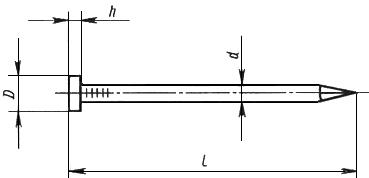 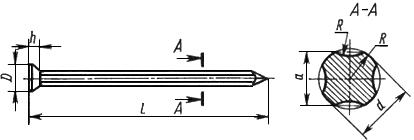 ГоловкаПлоская; коническаяДиаметр стержняОт 0,8 до 6,0ммДлина гвоздяНе менее 8, но не более 150ммНаименьший диаметр головкиНе более 11,0, но не менее 1,6ммМасса 1000 гвоздейНе менее 0,032, но не более 32,400кгОдносторонний равномерный прогиб стержня гвоздяНе более 1,0ммСоответствие нормативным документамГОСТ 4028 и ГОСТ 283ДоскиДревесина соснаДлина номинальнаяВ диапазоне от 1,0 до 6,5мТолщина номинальная при влажности 20 %Более 22, но менее 32 и более 44, но менее 60ммШирина номинальная при влажности 20 %От 75ммСортОт 1 до 4Кромкинепараллельные или параллельныеДоскидолжны быть обрезные Влажность древесины в момент проверкиБолее 26 %Шероховатость поверхности не более 1600мкмВеличина усушки по толщинеМенее 1,9ммВеличина усушки по ширинеБолее 0,9ммСоответствие нормативным документамГОСТ 8486 и ГОСТ 24454 и ГОСТ 18288 и ГОСТ 6782.1Краски масляныеМарка краски МА-15 или МА-25 или МА-22.Цвет пленки краски:Должен находиться в пределах допускаемых отклонений, установленных образцами (эталонами) цвета "Картотеки" или контрольными образцами цветаЦвета: красно-коричневая и зеленая и темно-желтая и голубая и темно-красная и светло-сераяСтепень перетира  должна быть не более 90мкмВремя высыхания до степени 3 при температуре (20±2) °Сменее 24часСтойкость пленки к статическому воздействию воды при температуре (20±2) °С более 0,5часСоответствие нормативным документамГОСТ 10503Краски фасадныеСтепень глянца Должна быть матовойРабочая температура (минимальная) Не выше -20оСВремя высыхания при t +20 (±2°С) при относительной влажности 65% Менее 9часСухой остаток 60-70%Вязкостьпри 20°С по В3-246 с диаметром сопла 4 мм350-120секСтойкость к статическому воздействию воды при (20,0±2)°С Более 23чСтойкость пленки к статическому воздействию 3%-го раствора едкого натрия Более 23чВнешний вид пленки Однородная матовая поверхность без морщин, оспин и посторонних включенийСтепень перетира не должна бытьБолее 100мкмЦвет пленки После высыхания цвет пленки должен быть в пределах допускаемого отклонения образцов цвета, утвержденных в установленном порядкеОбрамления оконных проемов (сливы, откосы) и покрытия парапетов Материал изготовлениядолжна быть сталь оцинкованная листовая, поверхность должна быть чистой со сплошным дифференцированным покрытиемТолщина стенкиДо 1,2, но более 0,5ммКласс покрытия с каждой стороныП-2Соответствие нормативным документамГОСТ 14918Олифа натуральнаяЦвет по йодометрической шкалене темнее 1600мг йодаПрозрачность после отстаивания в течение 24 ч при (20±2)°С  полнаяОтстойменее 1% (по объему)Плотность1от 0,930 до 0,950г/см3Кислотное числоне более 7мг КОНЙодное числоот 150г/йода на 100 гВремя высыхания при 20±2°С,  до степени 3не более 24чТемпература вспышки в закрытом тиглене менее 206°СТемпература самовоспламененияБолее 343°ССоответствие нормативным документамГОСТ 7931 и ГОСТ 5791 или ГОСТ 8989Поковки Категория прочностиот КП 215 (22) до КП345 (35)Марка стали15ХМ-35ХМ или 20-55 или 16ГС-25ГС Группа V- IVДиаметр (толщина)от 50 до 600ммПредел текучестине Менее 215 МПаВременное сопротивлениеболее 43 кгс/мм2Относительное удлинениеНе менее 11%Относительное сужениеНе менее 30%Ударная вязкость KCUНе менее 29Дж/м2х104Твердость по БринеллюНе менее 123НВНаличие закалки и отпусканаличие или отсутствиеСоответствие нормативным документамГОСТ 8479Проволока стальная Группа точностиНормальная или повышеннаяМатериал Термически обработанная или не обработанная, группы II или I, проволока с цинковым покрытием и без негоКласс1 или 2Диаметр проволоки4-9ммПредельные отклонения по диаметруне менее -0,20ммВременное сопротивление разрыву проволоки340-690Н/мм2Относительное удлинениеНе менее 18ПокрытиеНе должно растрескиваться и отслаиваться при спиральной навивкеСоответствие нормативным документамГОСТ 3282 и ГОСТ 1050Профили стальные Высота гофры38-10 или 12-15 или 20-25 или 27-30 и 32-35ммШирина полок гофровменее 50, но более 30ммУгол между полками и стенками гофровне должен быть Более 105 грудусВысота рифленийполки и стенки гофров профиляБолее 8 до 10ммДлина3-7мИсходный материалдолжны изготовляться из рулонной оцинкованной стали групп ХП; ПК с толщиной цинкового покрытия класса I и нормальной разнотолщинностью HP, нормальной точностью прокатки по толщине БТ и ширине БН, нормальной плоскостностью ПН с обрезной кромкой ОСоответствие нормативным документамГОСТ 24045 и ГОСТ 14918Растворы строительные Марка по подвижностиот Пк2 до Пк3Норма подвижности по погружению конусадолжна быть свыше 4 до 12смВодоудерживающая способность должна быть не менее 90 %Расслаиваемость свежеприготовленных смесей должна быть менее 8%Растворная смесь должна содержать золы- уноса менее 15% массы цементаВлажность сухих растворных смесей не должна быть Более 0,1 % по массеПрочность на сжатие в проектном возрастеМ100-М150МорозостойкостьF150-F200циклСредняя плотностьБолее 1500кг/м3Отклонение средней плотности раствора в сторону увеличения допускается менее 8% от установленной проектомПо применяемым вяжущим растворы:простые (на вяжущем одного вида) и сложные (на смешанных вяжущих)Наибольшая крупность зерен заполнителядо 5,0ммНазначение растворов кладочные (кроме бутовой кладки) или бутовая кладка и штукатурные (кроме накрывочного слоя) или штукатурные накрывочного слояВ качестве заполнителя используется песок для строительных работ по ГОСТ 8736 и/или золошлаковый песок по ГОСТ 25592 и/или пористые пески по ГОСТ 25820 и/или песок из шлаков тепловых электростанций по ГОСТ 26644 и/или песок из шлаков черной и цветной металлургии для бетонов по ГОСТ 5578 и/или золы-уноса по ГОСТ 25818Соответствие нормативным документамГОСТ 28013 Шпатлевка Цветкрасно-коричневая или розовая или серая и защитная или белаяВнешний вид шпатлевочного покрытия после высыханияПоверхность шпатлевочного покрытия должна быть ровной, однородной, без пузырей, царапин, трещин и механических включенийВремя высыхания до степени 3при температуре (20±2) °СНе более 24чВремя высыхания до степени 3при температуре 80-85 °СНе более 1чСтепень перетираМенее 90мкмУсловная вязкость шпатлевки при температуре (20,0±0,5) °С по ВЗ-246 (или ВЗ-4) сопло 4 ммНе менее 19сУсловная вязкость шпатлевки при температуре (20,0±0,5) °С по ВЗ-246 сопло 6 мм120-80сУсловная вязкость шпатлевки при температуре (20,0±0,5) °С по ВЗ-1 сопло 5,4 мм135-120сПенетрация при температуре (25,0±0,5) °С1250-35010-1 ммТеплостойкость при температуре 65-70 °СНе менее 8чЭластичность при изгибеДо 100ммСоответствие нормативным документамГОСТ 10277 ШурупыИсполнение 1; 4ДлинаДо 40 от 22ммДиаметр резьбыдолжен быть 3,5 и 6ммНомер крестообразного шлицадо 3 от 2Масса 1000 шт.до 8,34 от 1,60кгВнутренний диаметр резьбы Менее 4,2ммСоответствие нормативным документамГОСТ 1144ЭлектродыТипЭ-42А и Э-46А и Э-50А, с тонким или средним и толстым покрытиемДиаметр покрытияДо 6 от 4ммВременное сопротивление разрыву металла шва или наплавленного металлаот 42кгс/мм2Ударная вязкостьНе менее 13кгс х м/см2Минимальная температура, при которой ударная вязкость составляет не менее 3,5 кгс • м/см2от 0°СОтносительное удлинение20-22%Диаметр стержня электродаот 4 до 6ммНоминальная длина  электродане должна быть менее 350 до 450ммСоответствие нормативным документамГОСТ 9467 и ГОСТ 2246 и ГОСТ 9466